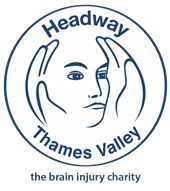 JOB DESCRIPTIONTitle:					FINANCE ASSISTANTKey Responsibilities:	To undertake finance administration and provide administration support to the Manager and TeamAccountable to:			Manager, Headway Thames ValleyHours:				12 hours Job location:			Brunner Hall, Henley on Thames / Home basedJob purpose:At Headway Thames Valley we work to improve life after brain injury. Our small, highly committed staff team works together with our dedicated volunteers to provide support, services and information to brain injury survivors, their families and carers, as well as campaigning to reduce the incidence of brain injury in the Thames Valley. In the current economic climate and in the face of challenges from the pandemic- it is essential that we are financially stable and able to continue delivering our services in a sustainable way. This may involve developing or changing the services we provide and securing funding from different sources from those we have previously relied on.Although this will present challenges, in many ways it represents an exciting opportunity for innovation and transformation. This role is key to ensuring that our finances are well managed, and sources of funding are secured - to sustain the financial stability of the charity for the next 15 years. The post holder will be required to support the Manager / Headway Thames Valley Team and the Board in relation to financial management As well ensuring effective finance administration for our charity, the post holder will be expected to be an active team player -  supporting colleagues to deliver our services - and, whenever possible, raising the profile of our work and services in the local community and to potential supporters and sponsors.Please see key tasks below.Key tasks:Customers:Create and send out invoices to local authorities and individuals on monthly basis.Responsible for all aspects of client funding, liaising with Headway Thames Valley staff together with Social Services/clients/carers to ensure that all funding avenues have been explored.Record payments and chase outstanding amountsDeal with all relevant enquiriesFiling invoicesSuppliers:Process and pay all incoming invoices Make appropriate entries on XeroDeal with all relevant enquiriesFiling remittancesPayroll:Liaise with charity payroll company on a monthly basis regarding any adjustments, overtime, new starters, leavers in plenty of time for the payroll.Collect overtime sheets by monthly deadline.Deal with queries regarding tax, National Insurance, Pensions with charity payroll company.Petty Cash:Issue of petty cash on a day to day basisDraw cash from bank to top up as when requiredEnter all income and expenditure on the petty cash account on Xero. Banking:Entering incoming cheques and cash in banking book and paying into bank on a regular basis.Making appropriate entries on XeroMonitoring income and expenditure on Barclays online systemEnd of month:Bank reconciliations for the charity’s various bank accountsEstimating accruals and prepayments and making the appropriate adjustmentsProducing the profit and loss account monthly and making the suitable adjustments in conjunction with the treasurer. Producing the trial balance Maintenance of the fixed asset register and posting of monthly depreciation chargesEnd of Year:Gift Aid returns to HMRCAssist the Treasurer in preparing for annual audit and liaising with auditors on any queries and audit trails.Assist the Treasurer to complete and submit the Charities Commission return and corporation tax return.Administrative duties:Checking and ordering office and other suppliesArranging for contractors to visit for routine maintenance of heating, plumbing, alarms etcArranging maintenance of vehicles to include MOTs, Services, as well as other repairs that are needed periodically. Liaising with garages on behalf of drivers.PERSON SPECIFICATIONPlease email your CV to Jamie Higgins, Headway Thames Valley Manager jhiggins@headwaythamesvalley.org.uk Service/Technical Responsibilities Assist in maintenance of a safe, warm and clean environment.Carry out all procedures in line with Headway Thames Valley policiesEducation, Training and DevelopmentIdentify any personal unmet training needs and seek to meet themActively participate in conferences, seminars and external meetings in order to promote the work of the charity and the interests of adults with acquired brain injury.General responsibilitiesPromote Headway Thames Valley within the community and to the visitorAvoid the disclosure of any confidential informationMake recommendations for improvements within the serviceTo undertake any other tasks as required of the service including fundraising eventsProvide financial information for the Fundraising Manager as appropriateThe duties of this post may vary from time to time without changing the general character of the post or level of responsibility entailed.Please see Person Specification below.       Essential  DesirableQualificationsGCSE level Maths and English or equivalent All round accounting experience is desired although we are interested in both qualified and QBE (qualified by experience) candidates.Job knowledge / Experience / SkillsExperience of working in an administrative role.  Strong computer literacy.Excellent oral/written communication skills.  Excellent mathematical skills. Able to function well in diverse settings and with a wide range of people.  Flexible approach to changes in circumstance.  Ability to manage a range of different responsibilitiesFinance experience in a community / retail / education / charity setting Comprehensive Excel experience. Helping to compile fundraising bids Experience in using XeroPersonal QualitiesCommitment to safeguarding and promoting the welfare of brain injury survivorsPunctual, reliable and honestResilient and able to work under pressure at times. Able to prioritise own workload 